.ПРОТОКОЛ заседания конкурсной комиссииАКЦИОНЕРНОЕ ОБЩЕСТВО «ВАГОНРЕММАШ» (АО «ВРМ»)«29» ноября 2019 г.							  № ВРМ – ОК/58 - КК1ПрисутствовалиПредседатель конкурснойЧлены Конкурсной комиссии:Повестка дня:О подведении итогов открытого конкурса № ОК/58-АО «ВРМ»/2019 (далее-открытый конкурс) на право заключения Договора поставки  электрооборудования, предназначенного для ремонта пассажирских вагонов модели 47К для нужд Тамбовского ВРЗ, Воронежского ВРЗ - филиалов АО «ВРМ» в январе-феврале 2020 г.Информация представлена начальником сектора по проведению конкурсных процедур и мониторингу цен на закупаемые ТМЦ Беленковым С.А.Комиссия решила:           1. Согласиться с выводами и предложениями экспертной группы (протокол от «28» ноября 2019 г. № ОК/58- АО «ВРМ» – ЭГ2). 2. В связи с тем, что единственный претендент ООО «Электронные Инженерные Системы», признан участником открытого конкурса № ОК/58-АО «ВРМ»/2019 по лоту 1 и лоту 2, согласно пп. 3) п. 2.9.9. конкурсной документации признать открытый конкурс № ОК/58-АО ВРМ/2019 несостоявшимся. 3. В соответствии с п. 2.9.10 конкурсной документации поручить службе МТО УС АО «ВРМ» в установленном порядке обеспечить заключение договора с ООО «Электронные Инженерные Системы» по лоту 1 со стоимостью предложения 102 847 800 (Сто два миллиона восемьсот сорок семь тысяч восемьсот) рублей 00 копеек без НДС и 123 417 360 (Сто двадцать три миллиона четыреста семнадцать тысяч триста шестьдесят) рублей 00 копеек с учетом всех налогов, включая НДС, указанного в его финансово-коммерческом предложении.4. В соответствии с п. 2.9.10 конкурсной документации поручить службе МТО УС АО «ВРМ» в установленном порядке обеспечить заключение договора с ООО «Электронные Инженерные Системы» по лоту 2 со стоимостью предложения 27 002 880 (Двадцать семь миллионов две тысячи восемьсот восемьдесят) рублей 00 копеек, без НДС; 32 403 456 (Тридцать два миллиона четыреста три тысячи четыреста пятьдесят шесть) рублей 00 копеек с учетом всех налогов, включая НДС, указанного в его финансово-коммерческом предложении.Подписи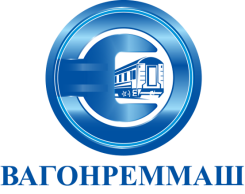 АКЦИОНЕРНОЕ ОБЩЕСТВО «ВАГОНРЕММАШ»105005, г. Москва, наб. Академика Туполева, дом 15, корпус 2, офис 27тел. (499) 550-28-90, факс (499) 550-28-96, www.vagonremmash.ru